 1.  Check service information on the correct procedures to follow when checking the     automatic transmission fluid level (describe the procedure).  _______________________	____________________________________________________________________	____________________________________________________________________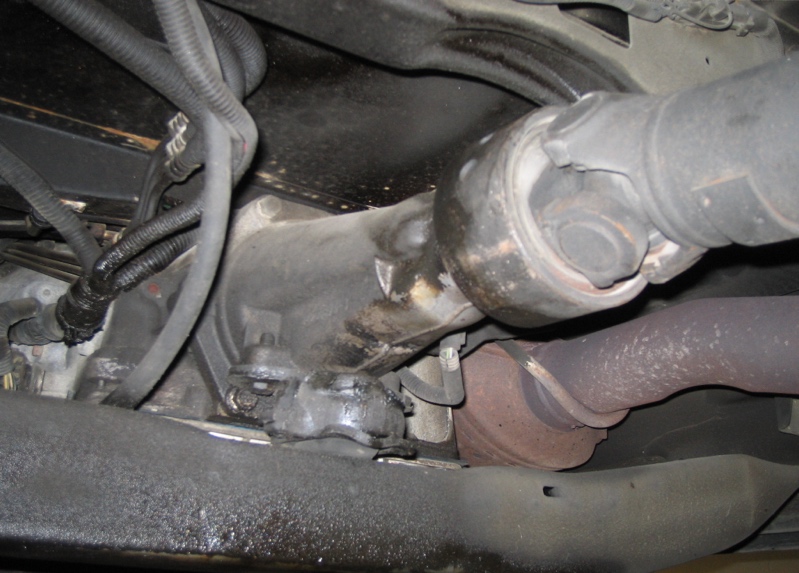  2.  Check all that apply:		 a.  Transmission fluid level should be checked when cold.		 b.  Transmission fluid level should be checked when warm.		 c.  Has a fluid level dipstick.		 d.  Does not have a fluid level dipstick (describe how the fluid level is    determined)  __________________________________________________ 3.  Type of automatic transmission fluid = ________________________________________ 4.  Any visible leaks?  No  Yes  (If yes, describe) _________________________		____________________________________________________________________ 5.  Based on the inspection, what is the needed action? ______________________________